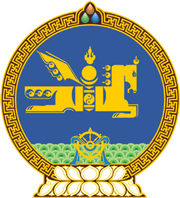 МОНГОЛ УЛСЫН ХУУЛЬ2022 оны 07 сарын 05 өдөр                                                                  Төрийн ордон, Улаанбаатар хот     ИННОВАЦИЙН ТУХАЙ ХУУЛЬД     ӨӨРЧЛӨЛТ ОРУУЛАХ ТУХАЙ	1 дүгээр зүйл.Инновацийн тухай хуулийн 21 дүгээр зүйлийн 21.3 дахь хэсгийн “12 дугаар зүйлд” гэснийг “17.1-д” гэж өөрчилсүгэй. 2 дугаар зүйл.Энэ хуулийг Үйлдвэрлэл, технологийн паркийн эрх зүйн байдлын тухай хууль /Шинэчилсэн найруулга/ хүчин төгөлдөр болсон өдрөөс эхлэн дагаж мөрдөнө.МОНГОЛ УЛСЫН 	ИХ ХУРЛЫН ДАРГА 				Г.ЗАНДАНШАТАР 